$65,000.00QUENZER-PETERSON1210 NORTH MAIN ST. MOBRIDGEMOBRIDGE THOMPSON’S OULOTS LOT 8C EXC N 10’ & N ½ LOT 8DRECORD # 6469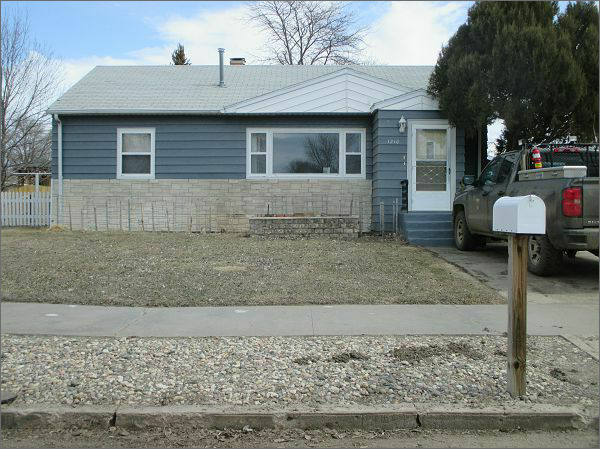 LOT SIZE 75’ X 97’                                                      GROUND FLOOR AREA  912 SQ FTSINGLE FAMILY-ONE STORY                                    2 BEDROOMS ABOVE 1 BELOWAVERAGE QUALITY-CONDITION                             1 BATH ABOVE- ¾ BATH BELOWBUILT IN 1951                                                           BASEMENT 912 SQ FT 456 FIN RECGAS HEATED-CENTRAL AIR                                      DETACHED GARAGE 288 SQ FTSOLD ON 1/23/18 FOR $65,000                            SOLID WALL PORCH 28 SQ FTASSESSED IN 2017 AT $54,240                            WOOD DECK SLIDING GLASS DOORASSESSED IN 2012 AT $33,285                      RECORD # 6469